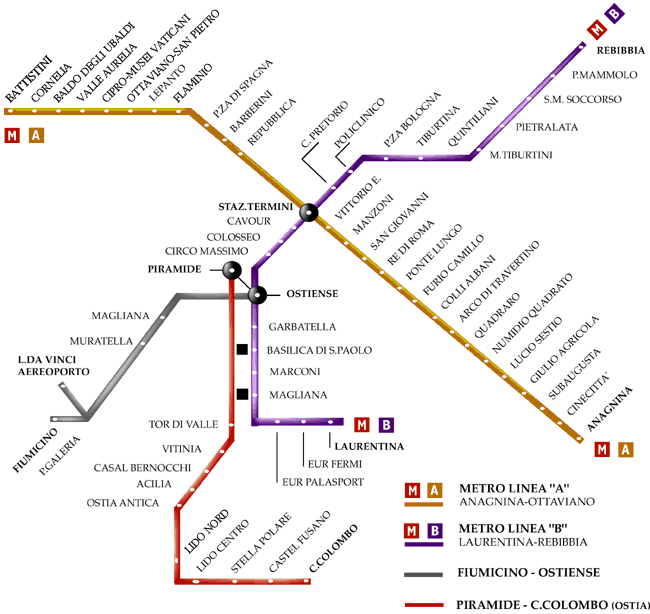 Riferiementi  Sig  Carlo Valle Phone   Mobile 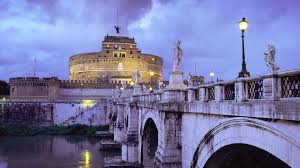 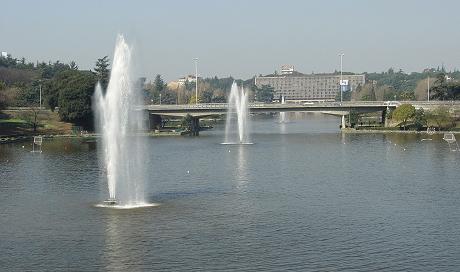 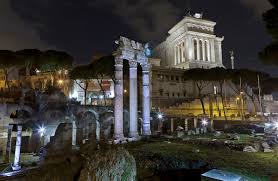 